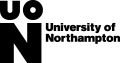 Adjustments to programme and module specifications in response to Covid-19University of Northampton – Institutional StatementAs with universities across the country, the University of Northampton is putting in place emergency measures to deal with the Covid-19 outbreak.As of 5pm on Friday 20 March 2020, face to face teaching has been suspended.  Planned face to face learning and teaching activities will be moved online.  Contact hours and the learning and teaching experience for students will be protected, with comparable activities being organised online. This applies to all programmes and to all levels of study between Levels 3 and 7 and to the facilitated module component of Level 8 Professional Doctorates.The supervision of Level 8 Postgraduate Research Students (PhD, MPhil, Professional Doctorates), and the completion of parts of their programme, can continue by online means. The rules around vivas may be temporarily revised to allow them to be conducted via videoconferencing; this is currently under discussion and, if approved, will be documented in our Regulatory Adjustments statement. In many cases, however, data collection will be interrupted, and fieldwork and laboratory work may have to be suspended. As research students’ needs are individual, these will be considered on a case-by-case basis by the Graduate School and decisions documented accordingly.Module leaders will review work that students may have missed during the two weeks prior to 5pm on Friday 20 March (due to self-isolation or travel), and providing resources to support students to catch up on work missed if those resources are not already available.Where programmes are required to do something that differs from this approach, documentation will be completed for approval [see FORM B].Programmes are currently considering adjustments required to assessment strategies, pre- and co-requisites, placement requirements and supplementary regulations.  These considerations are occurring in liaison with PSRBs.  Any changes will be documented and considered for approval by the relevant Chair of the Faculty Academic Committee (or nominee) and the Academic Registrar and Director of Student and Academic Services (or nominee) [see FORM A].The University is working to support students to enable ongoing learning, progression and/or completion of studies.  We are reviewing our approach to mitigating circumstances, study breaks and progression to ensure we can support students as effectively as possible during this pandemic.  Any revisions to our standard approach are documented and available.This statement is correct at the point of writing.  Any updates will be documented as necessary.Kathryn KendonAcademic Registrar and Director, Student and Academic ServicesMarch 2020